Куда обратиться за помощью, если произошло насилие над ребенком8-800-2000-122 – единый бесплатный телефон доверия (звонок на номер анонимный).4-16-76 – подразделение по делам несовершеннолетних МО МВД России «Дорогобужский»;4-16-08 – комиссия по делам несовершеннолетних и защите их прав в МО «Дорогобужский район»;4-17-93 - сектор по опеке и попечительству Комитета  по образованию МО «Дорогобужский район»;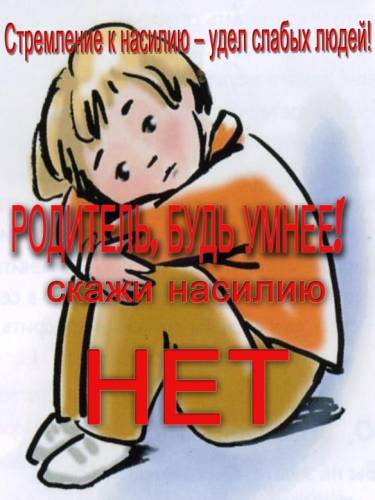 Ответственность за жестокое обращение с детьми:Административная ответственность        Кодексом Российской Федерации  об административных правонарушениях предусмотрена ответственность за неисполнение или ненадлежащее исполнение обязанностей по содержанию, воспитанию, обучению, защите прав и интересов несовершеннолетних детей в виде  предупреждения или наложения административного штрафа в размере от ста до пятисот рублей (ст. 5.35 КоАп РФ).Уголовная ответственность        Российское уголовное законодательство предусматривает ответственность за все виды физического и сексуального насилия над детьми, а также по ряду статей – за психологическое насилие и за пренебрежение основными потребностями детей, отсутствие заботы о них.Гражданско – правовая ответственность       Жестокое обращение с ребенком может послужить основанием для привлечения родителей  (лиц, их заменяющих) к ответственности в соответствии с семейным законодательством.Какпредупредитьжестокое обращение с ребенком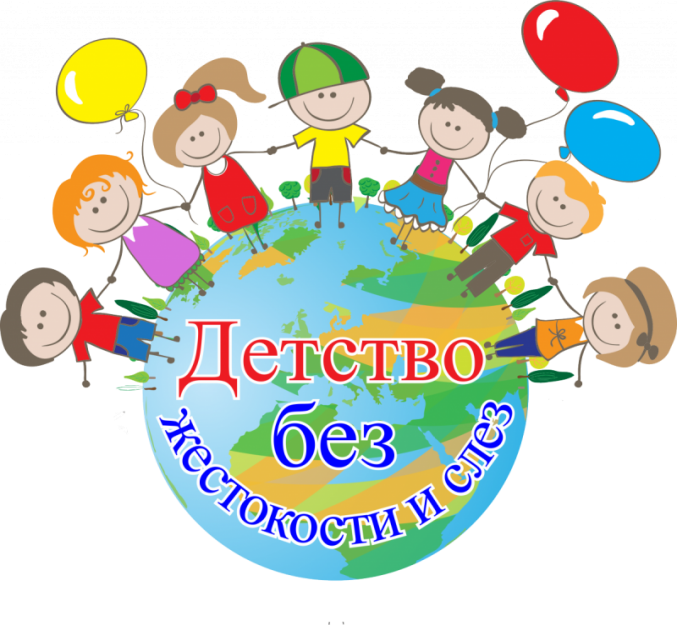 Дорогобуж - 2020Типы жестокого обращения с детьмиФизическое насилие         Нанесение ребенку физических травм, различных телесных повреждений, которые причиняют ущерб здоровью ребенка, нарушают его развитие и лишают жизни. Это избиения, истязания, пощечины.Эмоциональное оскорбление         Высказывания или действия, которые заставляюь ребенка думать, что он нежеланный и никчемный. Взролые могут кричать, угрожать, игнорировать ребенка.Сексуальное насилие         Любым сексуальным контактом между взрослым и ребенком или старшим ребенком и младшим, а также демонстрация ребенку порноснимков.Пренебрежение ребенком         Оставление ребенка без присмотра, отсутствие должного обеспечения основных потребностей ребенка в пище, одежде, жилье, воспитании, образовании, медпомощи.Особенности психического состояния и поведения ребенка, позволяющие заподозрить жестокое обращениеВозраст 1,5-3 года* Боязнь взрослых* Плаксивость* Реакция испуга на плач других детей* Крайность в поведении от чрезмерной агрессивности до безучастностиВозраст 3 – 6 лет* Беспокойство, нарушения сна* Болезненное отношение к замечаниям* Чрезмерная уступчивость* Воровство* Жестокость по отношению к животным* Псевдовзрослое поведение, внешне копируют поведение взрослых * Младший школьный возраст        * Стремление скрыть причины травм       * Одиночество, отсутствие друзей       * Боязнь идти домой после школы* Утомленный вид* Отставание в физическом развитииПодростковый возраст* Побеги из дома* Суицидальные попытки* Употребление алкоголя, наркотиков* Разговоры о желании бросить школу* Частая вялотекущая заболеваемостьКак предотвратитьжестокое обращение с ребенком (советы для родителей)        Внимательно его слушайте, дайте понять, что с вами можно обсуждать любые проблемы, познакомьтесь с друзьями ребенка и их семьями.         Проверяйте всех взрослых, окружающих ребенка, нянек, воспитателей, убедитесь в их профессионализме и квалификации.         Объясните ребенку разницу между допустимыми и недопустимыми видами прикосновений.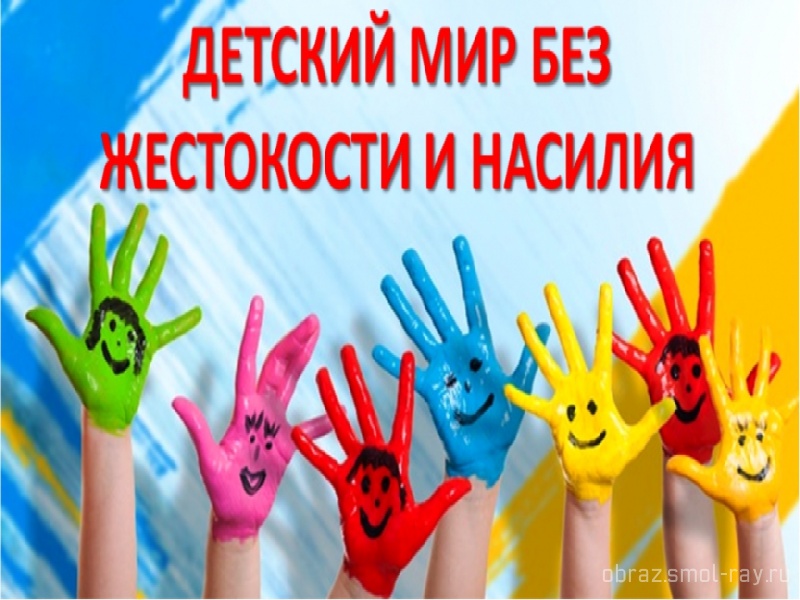 